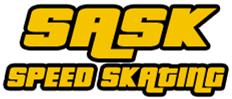 Saskatchewan Speed Skating Official Volunteer Form Please keep track of the volunteers who worked as timers for this meet.Complete this form and hand it into the Meet Coordinator or Office Recorder at the lunch break of the last day of the meet.Please keep track of the volunteers who worked as timers for this meet.Complete this form and hand it into the Meet Coordinator or Office Recorder at the lunch break of the last day of the meet.Please keep track of the volunteers who worked as timers for this meet.Complete this form and hand it into the Meet Coordinator or Office Recorder at the lunch break of the last day of the meet.Name of CompetitionName of CompetitionName of CompetitionName of CompetitionHost ClubDate (DD/MM/YYYY)Date (DD/MM/YYYY)Date (DD/MM/YYYY)Meet CoordinatorMeet CoordinatorPositionFridaySaturday AMSaturday PMSunday AMSunday PMOffice RecorderOffice Assistant(s)Chief RefereeReferee(s)Chief StarterStarter(s)Chief TimerTimer(s)Chief JudgeJudge(s)Chief RecorderRecorder(s)Clerk of the CourseTrack StewardsLap Counter(s)Announcer